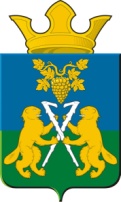 АДМИНИСТРАЦИЯ НИЦИНСКОГО СЕЛЬСКОГО ПОСЕЛЕНИЯСЛОБОДО-ТУРИНСКОГО МУНИЦИПАЛЬНОГО РАЙОНА СВЕРДЛОВСКОЙ ОБЛАСТИРАСПОРЯЖЕНИЕОт 10 января 2024 года                                                                                               с.Ницинское                                               № 6Об определении резервных пунктов для голосования на выборах Президента Российской Федерации, назначенных на 17 марта 2024 годаВ целях организации непрерывности процесса голосования и подсчета голосов избирателей при проведении выборов Президента Российской Федерации, назначенных на 17 марта 2024 года, в случаях невозможности работы избирательных комиссий в имеющихся помещениях избирательных участков, учитывая согласование со Слободо-Туринской районной территориальной избирательной комиссией, 1. Определить резервные пункты для проведения голосования и подсчета голосов избирателей при проведении выборов Президента Российской Федерации в 2024 году на территории Ницинского сельского поселения (прилагается).2.	Контроль за исполнением настоящего распоряжения возложить на заместителя главы администрации Зырянова А.В.Глава Ницинского сельского поселения                            Т.А.КузевановаПЕРЕЧЕНЬ резервных пунктов для голосования на выборах               Президента Российской Федерации, назначенных на 17 марта 2024 года на территории Ницинского сельского поселения Глава администрацииНицинского сельского поселения                             Т.А.КузевановаПРИЛОЖЕНИЕ №1 к распоряжению Администрации Ницинского сельского поселенияот 10.01.2024  № 6  № п/пНомераизбира-тельных участковАдрес размещения избирательный участковРезервные пункты избирательных участков12341824   с. Бобровское, ул. Бобровская, 1 (Здание Дома культуры) с. Бобровское, ул. Бобровская, д.53 (здание школы)2825    с. Ницинское,ул. Озёрная, 27 (здание Дома культуры) с. Ницинское, ул. Советская, д.29(здание школы)3826  п. Звезда, ул. Советская, 2б(здание Дома культуры) п. Звезда, ул. Новая, д.1(здание детского сада)4836  д. Юрты, ул. Свободы, 1а (здание Дома культуры)  Автобус  ПАЗ 4324 (МУАТП «ТРЭФФИК»)